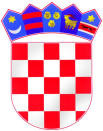 REPUBLIKA HRVATSKA
KARLOVAČKA ŽUPANIJA
OSNOVNA ŠKOLA EUGENA KVATERNIKA
Rakovica 47245, Rakovica 95
Tel./fax.: 047/784-016KLASA: 600-04/22-03/01URBROJ: 2133-38-22-1U Rakovici 02. veljače 2022.	Sukladno člancima 35. do 39. Statuta Osnovne škole Eugena Kvaternika Rakovica, predsjednica Školskog odbora upućujePOZIVza 10. sjednicu Školskog odbora koja će se održati 03. veljače 2022. godine s početkom u 07:00 sati, a koja će se održati elektroničkim putem.Za sjednicu se predlaže sljedećidnevni red:Usvajanje Zapisnika s prethodne 9. sjednice Donošenje Odluke o davanju suglasnosti ravnateljici za zapošljavanje po provedenom natječaju za učiteljicu fizikeRazličitoPozivaju se članovi Školskog odbora da pročitaju Obrazloženje ravnateljice o odabiru kandidatkinje, te se 03.02.2022. (četvrtak) u vremenu od 07,00 do 14,00 satiupućivanjem elektroničke pošte na adresu os-rakovica@os-ekvaternika-rakovica.skole.hr  očituju na sljedeća pitanja:Prihvaćate li zapisnik s 9. sjednice održane 20. prosinca 2021.?Dajete li suglasnosti ravnateljici za zapošljavanje Mande Kolić po provedenom natječaju za učiteljicu fizike?Predsjednica Školskog odbora:     Marija Hazler, dipl.učit.REPUBLIKA HRVATSKA
KARLOVAČKA ŽUPANIJA
OSNOVNA ŠKOLA EUGENA KVATERNIKA
Rakovica 95, 47245 Rakovica	
OIB: 89016155247Klasa: 600-04/22-03/01 
Urbroj: 2133-38-22-3
Rakovica, 03. veljače 2022.Z A P I S N I Ks 10. sjednice Školskog odbora Osnovne škole Eugena Kvaternika Rakovica, održane elektronskim putem dana 03. veljače 2022. s početkom u 07:00 sati i rokom očitovanja do 14:00 sati.Poziv s dnevnim redom i radnim materijalima za sjednicu upućen je članovima elektronskim putem.
Dnevni red:Usvajanje Zapisnika s prethodne 09. sjednice održane 20. prosinca 2021.?Donošenje Odluke o davanju suglasnosti ravnateljici za zapošljavanje po provedenom natječaju za učitelja/icu fizikeRazličitoDo isteka roka za očitovanjem stiglo je očitovanje 5 članova Školskog odbora koji su suglasni sa dnevnim redom te je usvojeno sljedeće:Zapisnik sa prethodne sjednice je jednoglasno usvojenJednoglasno je dana suglasnost ravnateljici za sklapanje Ugovora o radu na nepuno određeno vrijeme sa gđom. Mandom Kolić na radnom mjestu učiteljice fizike, do 5 mjeseciSjednica je završila u 14:00 sati.Zapisničarka:                                                                     	   	  Predsjednica Školskog odbora: _______________________                                                	 	  _____________________  ( Valentina Kraljiček)                                                              	   (Marija Hazler)